山东省公共资源交易协会单位会员入会申请表                                  申请入会时间：     年   月  日说明：1、请用黑色碳素笔正楷填写，字迹要工整，不得涂改。可以电脑填写相关信息后打印签字盖章；2、请在合适的选项前面的“□”内划“√”。单位名称注册地址注册资本统一社会信用代码法定代表人单位简介(营业范围及资质、年交易额等)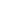 单位性质□企业    □自收自支事业单位  □非自收自支事业单位  □其他□企业    □自收自支事业单位  □非自收自支事业单位  □其他□企业    □自收自支事业单位  □非自收自支事业单位  □其他□企业    □自收自支事业单位  □非自收自支事业单位  □其他□企业    □自收自支事业单位  □非自收自支事业单位  □其他□企业    □自收自支事业单位  □非自收自支事业单位  □其他□企业    □自收自支事业单位  □非自收自支事业单位  □其他□企业    □自收自支事业单位  □非自收自支事业单位  □其他单位类别□公共资源交易主体      □公共资源交易运行服务机构      □其他 □公共资源交易主体      □公共资源交易运行服务机构      □其他 □公共资源交易主体      □公共资源交易运行服务机构      □其他 □公共资源交易主体      □公共资源交易运行服务机构      □其他 □公共资源交易主体      □公共资源交易运行服务机构      □其他 □公共资源交易主体      □公共资源交易运行服务机构      □其他 □公共资源交易主体      □公共资源交易运行服务机构      □其他 □公共资源交易主体      □公共资源交易运行服务机构      □其他 联络员姓名性别职务职务办公电话办公电话手机电子邮箱联络员申请单位意见：我单位自愿申请加入山东省公共资源交易协会，愿意遵守山东省公共资源交易协会章程，享有会员权利，履行会员义务。法定代表人签字            单位（公章）                       年   月   日申请单位意见：我单位自愿申请加入山东省公共资源交易协会，愿意遵守山东省公共资源交易协会章程，享有会员权利，履行会员义务。法定代表人签字            单位（公章）                       年   月   日申请单位意见：我单位自愿申请加入山东省公共资源交易协会，愿意遵守山东省公共资源交易协会章程，享有会员权利，履行会员义务。法定代表人签字            单位（公章）                       年   月   日申请单位意见：我单位自愿申请加入山东省公共资源交易协会，愿意遵守山东省公共资源交易协会章程，享有会员权利，履行会员义务。法定代表人签字            单位（公章）                       年   月   日审批单位意见：山东省公共资源交易协会 （公章）年   月    日审批单位意见：山东省公共资源交易协会 （公章）年   月    日审批单位意见：山东省公共资源交易协会 （公章）年   月    日审批单位意见：山东省公共资源交易协会 （公章）年   月    日审批单位意见：山东省公共资源交易协会 （公章）年   月    日